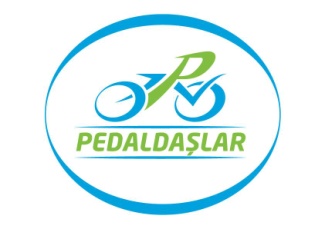                   VELİ İZİN BELGESİGenç Bilgileri:T.C. Kimlik No	:Adı Soyadı		:Doğum Tarihi		:Cep Telefonu		:Katıldığı İl		:BARTIN PEDALDAŞLAR BİSİKLET KULÜBÜ DERNEĞİNE	Yukarıda bilgileri yer alan gencin velisiyim. Oğlumun/Kızımın Derneğiniz tarafından düzenlenen 3. Bartın Bisiklet Festivaline katılmasına izin veriyorum.	Oğlumun/Kızımın etkinlik kapsamında belirlenen parkurlarda bisiklet kullanmasını engelleyecek bir sağlık problemi yoktur.	Gereğini bilgilerinize arz ederim.…/…/2015Velinin Adı Soyadı	:			Yakınlığı		:			Velinin İmzası	:			